Press releaseSolution for new level of digitalizationDigital Tool Management: Trends, Innovations, Products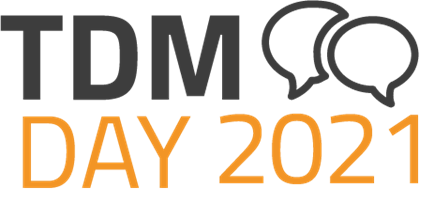 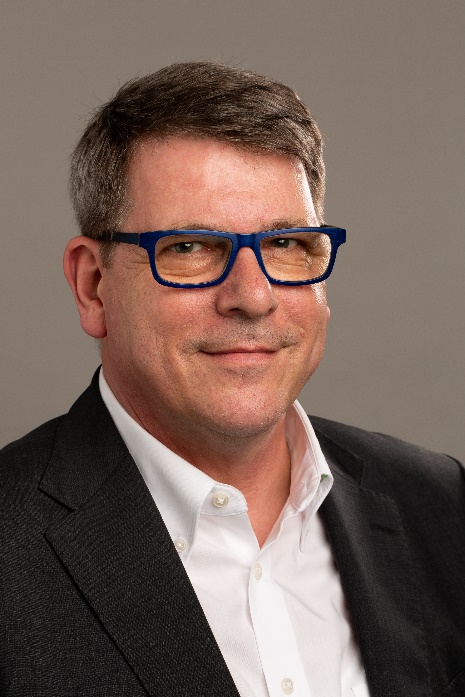 Tuebingen, Germany, November 18, 2021 - Every year, TDM Systems invites software users and those who want to become one to the so-called TDM Day. This year, the online event takes place on December 1 and 2 and offers a wide variety of topics. Interested parties can register for the virtual event, which is held in German and English, on the software developer's website until the end of November."We support and drive the digitization strategy of machining companies with our solutions," explains Jean-Paul Seuren. At TDM Day, Seuren, Managing Director of TDM Systems, will present together with Mathias Johansson, President, Design & Planning Automation Division, Sandvik Manufacturing Solutions, how the leading Tool Management Software developer delivers on its promise. In their keynote, "TDM Systems & Sandvik DPA: The integrative digital strategy for manufacturing companies from a single source," they will provide a comprehensive insight and outlook into the goals and strategies of the Tuebingen-based company.However, it is not only strategic issues that play a central role at TDM Day. The entire solution world of the software house will be presented, according to Seuren. In doing so, the TDM experts will concretely demonstrate which advantages users generate with the individual solutions. In order to clearly demonstrate the optimization potential, individual presentations will focus on applications and use cases, such as the TDM Feeds & Speeds Manager together with their partner Comara. This is an innovation that records, structures and evaluates cutting data directly from the machine, which in turn allows continuous optimization of the NC plan data.  A point that is currently in great demand, and which is also addressed by another new development from TDM Systems presented at the event - is the possibility of direct machine communication with the TDM solution. Tool data is automatically transferred to the machine control system. According to Seuren, the possibilities and advantages generated by such a closed data loop on the shopfloor will excite the participants of the TDM Day. And because TDM Systems has always placed great value on direct exchange with TDM users, a panel discussion will take place after the technical presentations. A format that is ideal for "getting to know the wishes and needs of our customers even better," emphasizes Seuren. Due to the ongoing internationalization, TDM Systems will hold the event on two days - on December 1, all presentations will be held in German, and on December 2, all in English. To ensure the safety of all participants, TDM Day 2021 will take place virtually. Free registration for the event is possible via the TDM Systems website: https://zoom.us/webinar/register/WN_Eo1WspxTQJG7j3M44Izn8g. Print-quality images are available via the following link:http://archiv.storyletter.de/download/xxxxxxx http://archiv.storyletter.de/download/TDM_UserDay2021_Images.zip About TDM SystemsFor over 25 years, TDM Systems GmbH, Tübingen has been the leading provider of Tool Management solutions in the area of machining. With the Tool Lifecycle Management strategy, TDM Systems is focusing specifically on process optimization through optimal tool planning and provisioning. Creating and editing tool data and graphics, integrating tool expertise and 3D graphics into the CAM engineering, and organizing the complete tool circulation at the shop-floor level are the three core competencies of TDM Systems and the pillars of the TLM strategy. As a member of the Sandvik Group, TDM Systems draws on the expertise of various tool manufacturers when developing its software products.www.tdmsystems.com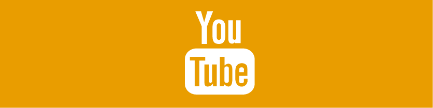 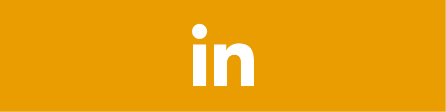 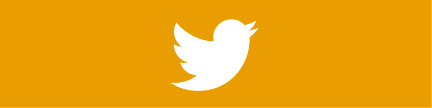 